武汉科技大学用人单位来访人员报备申请表注：《用人单位来访人员报备申请表》须附来访人员健康出行码绿码及疫情防控行程卡截图，入校招聘工作人员不超过4人；健康出行码绿码截图：疫情防控行程卡截图：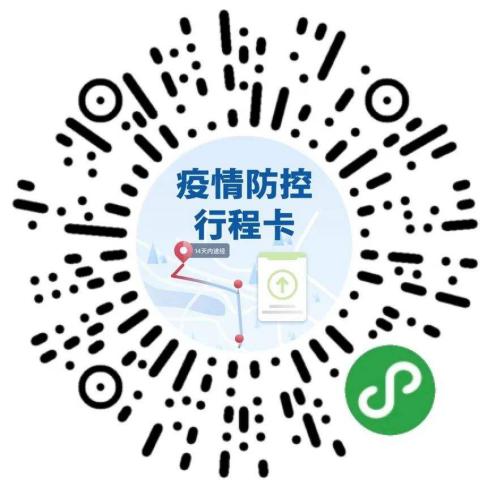 （请扫描后将截图附后）用人单位全称组织机构代码单位邮箱主要联系人来访人员姓名身份证号职务联系电话联系电话健康状况来访人员良好来访人员良好来访人员良好来访人员良好随行车辆信息（无随行车辆不填此项，有随行车辆填写车牌号）（无随行车辆不填此项，有随行车辆填写车牌号）（无随行车辆不填此项，有随行车辆填写车牌号）（无随行车辆不填此项，有随行车辆填写车牌号）（无随行车辆不填此项，有随行车辆填写车牌号）（无随行车辆不填此项，有随行车辆填写车牌号）申请入校校区（ □青山校区 / □黄家湖校区 ）（ □青山校区 / □黄家湖校区 ）（ □青山校区 / □黄家湖校区 ）（ □青山校区 / □黄家湖校区 ）（ □青山校区 / □黄家湖校区 ）（ □青山校区 / □黄家湖校区 ）入校时间2021年    月    日2021年    月    日离校时间2021年    月    日2021年    月    日2021年    月    日备注